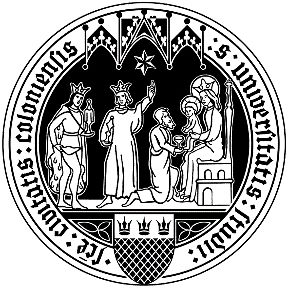 Master ThesisTitle Submitted in Partial Fulfillment of the 
Requirements for the Academic Degree of
Master of Science in Biochemistry and Molecular Medicineat theFaculty of Mathematics and Natural Sciences  University of Colognepresented byFirst  & Last Nameborn inxxxxxxxCologne, xxx